	MĚSTO BOHUMÍN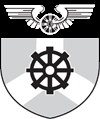 	MĚSTSKÝ ÚŘAD BOHUMÍN	Odbor životního prostředí a služeb	Masarykova 158	735 81	Bohumín……………………………………………………………………………………………………………………	JUBAR PLUS CZ, s.r.o.	Objednávka č.:	OBJ-2017-03407-ŽPS		Vyřizuje:	 Roman Pak	Pavlovova 3048	Telefon:	596 092 237	70030 Ostrava	E-mail:	pak.roman@mubo.cz	Datum:	19. 7. 2017	IČO:  04915712	DIČ:  ……………………………………………………………………………………………………………………Objednáváme:Opravu vjezdů a uličních vpustí na ulici Husova v BohumíněTermín realizace do 31. 7. 2017 ……………………………………………………………………………………………………………………	Cena celkem v Kč: 84 632,- včetně DPHObjednatel není při realizaci díla dle této objednávky osobou povinnou k dani a u plnění nebude uplatněn režim přenesené daňové povinnosti dle § 92e zákona o DPH v platném znění. Daň z přidané hodnoty bude odvedena z plnění této objednávky zhotovitelem.Na základě zákona č. 101/2000 Sb.,  o ochraně osobních údajů, ve znění pozdějších předpisů souhlasím se zpracováním osobních údajů v souvislosti s uzavřením  této smlouvy a to až do odvolání písemnou cestou. Souhlas   se zpracováním  osobních údajů uděluji   v souvislosti s jejich zveřejněním dle zákona č.  340/2015  Sb., o zvláštních podmínkách účinnosti některých smluv, uveřejňování těchto smluv a o registru smluv (zákon o registru smluv). Byl jsem řádně informován o zpracování těchto údajů a prohlašuji, že  všechny údaje jsou  přesné  a pravdivé  a jsou poskytovány dobrovolně.Úhrada bude provedena pouze na účet zveřejněný v centrálním registru plátců (týká se plátců DPH).schválilpodpisdatumIng. Jan Jeziorský, MBAv. r. 19. 7. 2017akceptovalpodpisdatumFa Jubar Plus CZ s.r.o.v. r.20. 7. 2017